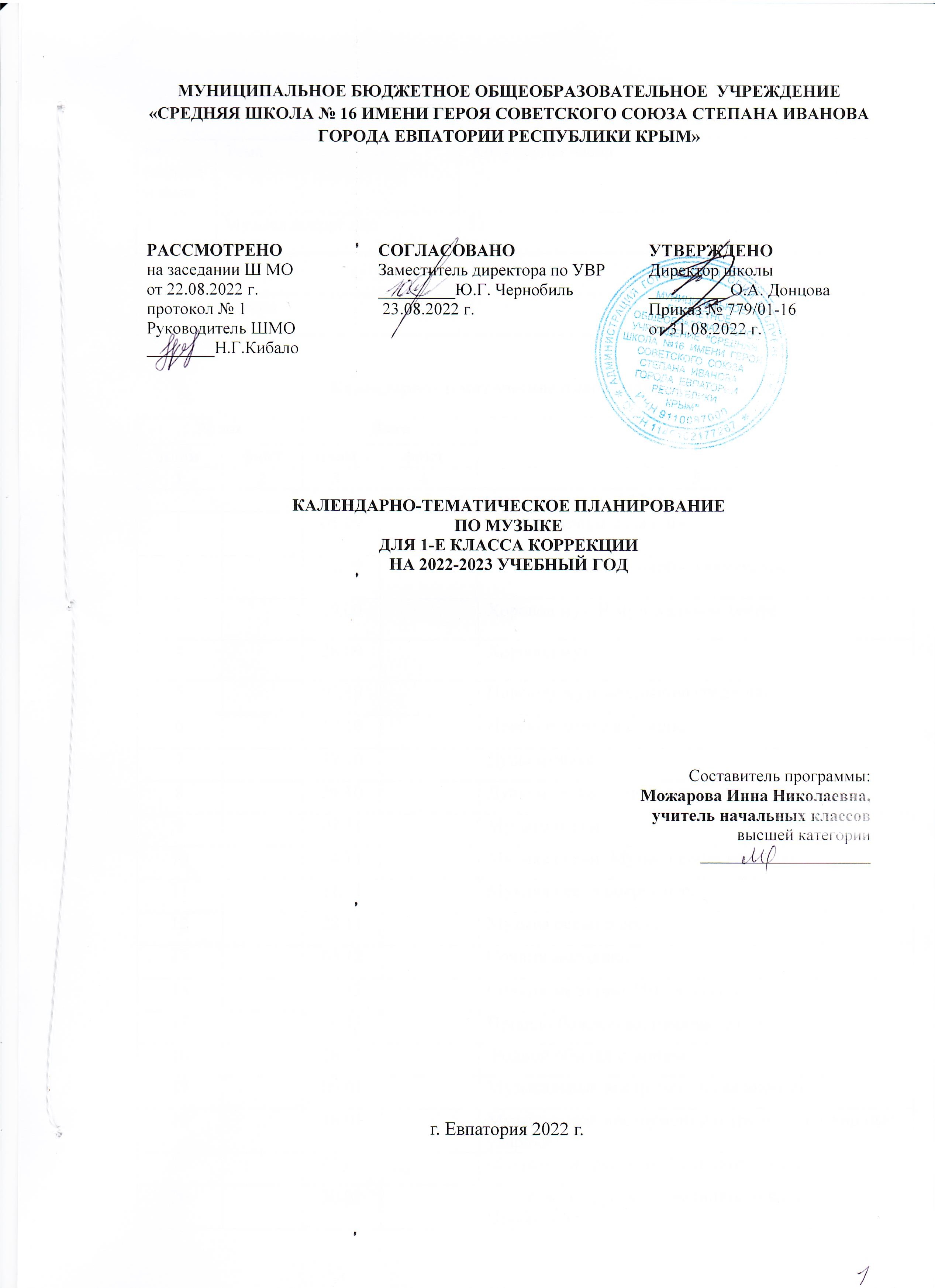 МУНИЦИПАЛЬНОЕ БЮДЖЕТНОЕ ОБЩЕОБРАЗОВАТЕЛЬНОЕ  УЧРЕЖДЕНИЕ        «СРЕДНЯЯ ШКОЛА № 16 ИМЕНИ ГЕРОЯ СОВЕТСКОГО СОЮЗА СТЕПАНА ИВАНОВА ГОРОДА ЕВПАТОРИИ РЕСПУБЛИКИ КРЫМ»КАЛЕНДАРНО-ТЕМАТИЧЕСКОЕ ПЛАНИРОВАНИЕ ПО МУЗЫКЕДЛЯ 1-Е КЛАССА КОРРЕКЦИИНА 2022-2023 УЧЕБНЫЙ ГОДСоставитель программы:Можарова Инна Николаевна,учитель начальных классоввысшей категории____________________г. Евпатория 2022 г.Тематический план                                        Календарно- тематическое планирование в 1-Е классеРАССМОТРЕНОна заседании Ш МО  от 22.08.2022 г.протокол № 1Руководитель ШМО________Н.Г.КибалоСОГЛАСОВАНОЗаместитель директора по УВР_________Ю.Г. Чернобиль 23.08.2022 г.УТВЕРЖДЕНОДиректор школы _________ О.А. ДонцоваПриказ № 779/01-16                     от 31.08.2022 г.№ раздела и темыТема Количество часов1Музыка вокруг нас33Итого33Резерв1№ пп№ ппДатаДатаДатаТема урокапланфактпланфактфактТема урока123445Тема1:  Музыка вокруг нас ( 33ч )Тема1:  Музыка вокруг нас ( 33ч )Тема1:  Музыка вокруг нас ( 33ч )Тема1:  Музыка вокруг нас ( 33ч )Тема1:  Музыка вокруг нас ( 33ч )Тема1:  Музыка вокруг нас ( 33ч )105.0905.09«И муза вечная со мной».212.0912.09«И муза вечная со мной». Обобщение.319.0919.09Хоровод муз. В музыкальном театре.426.0926.09Хоровод муз.503.1003.10Повсюду музыка слышна среди нас.610.1010.10Повсюду музыка слышна.717.1017.10Душа музыки.824.1024.10Душа музыки — мелодия.907.1107.11Музыка осени.1014.1114.11Музыка осени. Музыкальные картинки.1121.1121.11Музыка осени вокруг нас.1228.1128.11Музыка осени в лесу.1305.1205.12Сочини мелодию.1412.1212.12Сочини мелодию. Импровизация.1519.1219.12Пришло Рождество, начинается торжество.1626.1226.12 Родной обычай старины.1709.0109.01Музыкальные инструменты (народные).1816.0116.01Музыкальные инструменты (струнные, клавишные, ударные).1923.0123.01«Садко» - из русского былинного сказа.2030.0130.01«Садко» - из русского былинного сказа. Обобщение.2106.0206.02Из русского былинного сказа.2213.0213.02Звучащие картины.2327.0227.02Звучащие картины природы.2406.0306.03Разыграй песню. Импровизация.2513.0313.03Разыграй песню.2627.0327.03«Азбука, азбука каждому нужна».2703.0403.04Добрый праздник среди зимы.2810.0410.04 Праздники среди зимы.2924.0424.04Урок-концерт.3015.0515.05Край, в котором ты живёшь.3122.0522.05Поэт. Художник. Композитор.32Урок-концерт. Импровизация.33Итоговый урок за год.Итого: 33 часа Итого: 33 часа Итого: 33 часа Итого: 33 часа Итого: 33 часа Итого: 33 часа 